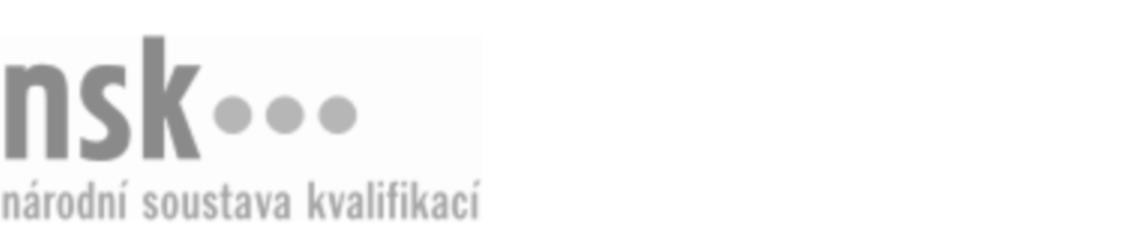 Kvalifikační standardKvalifikační standardKvalifikační standardKvalifikační standardKvalifikační standardKvalifikační standardKvalifikační standardKvalifikační standardPracovník/pracovnice výroby zmrzlin (kód: 29-014-H) Pracovník/pracovnice výroby zmrzlin (kód: 29-014-H) Pracovník/pracovnice výroby zmrzlin (kód: 29-014-H) Pracovník/pracovnice výroby zmrzlin (kód: 29-014-H) Pracovník/pracovnice výroby zmrzlin (kód: 29-014-H) Pracovník/pracovnice výroby zmrzlin (kód: 29-014-H) Pracovník/pracovnice výroby zmrzlin (kód: 29-014-H) Autorizující orgán:Ministerstvo zemědělstvíMinisterstvo zemědělstvíMinisterstvo zemědělstvíMinisterstvo zemědělstvíMinisterstvo zemědělstvíMinisterstvo zemědělstvíMinisterstvo zemědělstvíMinisterstvo zemědělstvíMinisterstvo zemědělstvíMinisterstvo zemědělstvíMinisterstvo zemědělstvíMinisterstvo zemědělstvíSkupina oborů:Potravinářství a potravinářská chemie (kód: 29)Potravinářství a potravinářská chemie (kód: 29)Potravinářství a potravinářská chemie (kód: 29)Potravinářství a potravinářská chemie (kód: 29)Potravinářství a potravinářská chemie (kód: 29)Potravinářství a potravinářská chemie (kód: 29)Týká se povolání:Pracovník výroby zmrzlinPracovník výroby zmrzlinPracovník výroby zmrzlinPracovník výroby zmrzlinPracovník výroby zmrzlinPracovník výroby zmrzlinPracovník výroby zmrzlinPracovník výroby zmrzlinPracovník výroby zmrzlinPracovník výroby zmrzlinPracovník výroby zmrzlinPracovník výroby zmrzlinKvalifikační úroveň NSK - EQF:333333Odborná způsobilostOdborná způsobilostOdborná způsobilostOdborná způsobilostOdborná způsobilostOdborná způsobilostOdborná způsobilostNázevNázevNázevNázevNázevÚroveňÚroveňPříjem a uchovávání surovin a polotovarů pro výrobu zmrzlinyPříjem a uchovávání surovin a polotovarů pro výrobu zmrzlinyPříjem a uchovávání surovin a polotovarů pro výrobu zmrzlinyPříjem a uchovávání surovin a polotovarů pro výrobu zmrzlinyPříjem a uchovávání surovin a polotovarů pro výrobu zmrzliny33Volba technologického postupu pro výrobu zmrzlinyVolba technologického postupu pro výrobu zmrzlinyVolba technologického postupu pro výrobu zmrzlinyVolba technologického postupu pro výrobu zmrzlinyVolba technologického postupu pro výrobu zmrzliny33Příprava, výpočet spotřeby a úprava surovin pro výrobu zmrzlinyPříprava, výpočet spotřeby a úprava surovin pro výrobu zmrzlinyPříprava, výpočet spotřeby a úprava surovin pro výrobu zmrzlinyPříprava, výpočet spotřeby a úprava surovin pro výrobu zmrzlinyPříprava, výpočet spotřeby a úprava surovin pro výrobu zmrzliny33Posuzování jakosti surovin a polotovarů na výrobu zmrzliny a hotové zmrzlinyPosuzování jakosti surovin a polotovarů na výrobu zmrzliny a hotové zmrzlinyPosuzování jakosti surovin a polotovarů na výrobu zmrzliny a hotové zmrzlinyPosuzování jakosti surovin a polotovarů na výrobu zmrzliny a hotové zmrzlinyPosuzování jakosti surovin a polotovarů na výrobu zmrzliny a hotové zmrzliny33Výroba a uchovávání zmrzlinyVýroba a uchovávání zmrzlinyVýroba a uchovávání zmrzlinyVýroba a uchovávání zmrzlinyVýroba a uchovávání zmrzliny33Příprava zmrzlinových a ovocných pohárůPříprava zmrzlinových a ovocných pohárůPříprava zmrzlinových a ovocných pohárůPříprava zmrzlinových a ovocných pohárůPříprava zmrzlinových a ovocných pohárů33Prodej zmrzliny a zmrzlinových pohárůProdej zmrzliny a zmrzlinových pohárůProdej zmrzliny a zmrzlinových pohárůProdej zmrzliny a zmrzlinových pohárůProdej zmrzliny a zmrzlinových pohárů33Provádění hygienicko-sanitační činnosti v cukrářské výrobě, dodržování bezpečnostních předpisů a zásad bezpečnosti potravinProvádění hygienicko-sanitační činnosti v cukrářské výrobě, dodržování bezpečnostních předpisů a zásad bezpečnosti potravinProvádění hygienicko-sanitační činnosti v cukrářské výrobě, dodržování bezpečnostních předpisů a zásad bezpečnosti potravinProvádění hygienicko-sanitační činnosti v cukrářské výrobě, dodržování bezpečnostních předpisů a zásad bezpečnosti potravinProvádění hygienicko-sanitační činnosti v cukrářské výrobě, dodržování bezpečnostních předpisů a zásad bezpečnosti potravin33Obsluha a seřizování strojů a zařízení na výrobu zmrzlinyObsluha a seřizování strojů a zařízení na výrobu zmrzlinyObsluha a seřizování strojů a zařízení na výrobu zmrzlinyObsluha a seřizování strojů a zařízení na výrobu zmrzlinyObsluha a seřizování strojů a zařízení na výrobu zmrzliny33Vedení provozní evidence při výrobě a prodeji cukrářských výrobkůVedení provozní evidence při výrobě a prodeji cukrářských výrobkůVedení provozní evidence při výrobě a prodeji cukrářských výrobkůVedení provozní evidence při výrobě a prodeji cukrářských výrobkůVedení provozní evidence při výrobě a prodeji cukrářských výrobků33Pracovník/pracovnice výroby zmrzlin,  29.03.2024 11:07:15Pracovník/pracovnice výroby zmrzlin,  29.03.2024 11:07:15Pracovník/pracovnice výroby zmrzlin,  29.03.2024 11:07:15Pracovník/pracovnice výroby zmrzlin,  29.03.2024 11:07:15Strana 1 z 2Strana 1 z 2Kvalifikační standardKvalifikační standardKvalifikační standardKvalifikační standardKvalifikační standardKvalifikační standardKvalifikační standardKvalifikační standardPlatnost standarduPlatnost standarduPlatnost standarduPlatnost standarduPlatnost standarduPlatnost standarduPlatnost standarduStandard je platný od: 27.10.2023Standard je platný od: 27.10.2023Standard je platný od: 27.10.2023Standard je platný od: 27.10.2023Standard je platný od: 27.10.2023Standard je platný od: 27.10.2023Standard je platný od: 27.10.2023Pracovník/pracovnice výroby zmrzlin,  29.03.2024 11:07:15Pracovník/pracovnice výroby zmrzlin,  29.03.2024 11:07:15Pracovník/pracovnice výroby zmrzlin,  29.03.2024 11:07:15Pracovník/pracovnice výroby zmrzlin,  29.03.2024 11:07:15Strana 2 z 2Strana 2 z 2